VIZ OSNOVNA ŠOLA ROGATEC, ENOTA VRTEC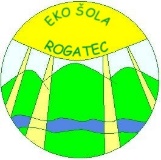 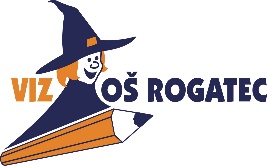 Ptujska cesta 30 b, 3252 ROGATECki ga zastopa ravnateljica Alenka VIRANT, prof. (v nadaljnjem besedilu: vrtec)in ________________________________________________________________________ (ime in priimek starša oz. zakonitega zastopnika, naslov)EMSO    |    |    |    |    |    |    |    |    |    |    |    |    |    |  , davčna številka:   |    |    |    |    |    |    |    |    |              ________________________________________________________________________ (ime in priimek starša oz. zakonitega zastopnika, naslov)EMSO    |    |    |    |    |    |    |    |    |    |    |    |    |    |  , davčna številka:   |    |    |    |    |    |    |    |    |   (v nadaljnjem besedilu: starši)sklepajoP O G O D B OO DOLOČITVI MEDSEBOJNIH PRAVIC IN OBVEZNOSTI STARŠEV IN VRTCAI.S to pogodbo vrtec skupaj s starši določa obseg medsebojnih pravic in obveznosti, kot izhajajo iz veljavne zakonodaje, ki ureja področje predšolske vzgoje v javnih vrtcih, z namenom, da se v enaki meri zagotovi izpolnitev interesov obeh pogodbenih strank.II.Starši in vrtec ugotavljajo, da je bil otrok  _________________________________, rojen ___________________________, EMSO    |    |    |    |    |    |    |    |    |    |    |    |    |    |   s stalnim bivališčem ___________________________________________, sprejet v vrtec. Otrok se z dnem _______________ vključi v vrtec VIZ OŠ Rogatec, ENOTA VRTEC, v _______________________ oddelek. Otrok je vključen v dnevni program.III.Vrtec bo program, v katerega je otrok vključen, izvajal kot javno veljavni program – Kurikulum za vrtce, v skladu s pogoji, ki jih določajo veljavni predpisi s področja dejavnosti predšolske vzgoje ter v skladu s spoštovanjem vseh otrokovih pravic. Pri tem bo izpolnil tudi vse obveznosti glede izvajanja vsebine, ki jo je opredelil v Letnem delovnem načrtu zavoda.Program se bo izvajal v okviru poslovnega časa vrtca, ki traja vse dni v tednu od 5.15 do 16.00 ure v vrtcu Rogatec in od 5.15 do 15.30  v vrtcu Dobovec, razen ob sobotah, nedeljah in državnih praznikih. Poslovni čas, v okviru posameznega šolskega leta, se oblikuje na osnovi potreb staršev, opredeljenih v vlogah za vpis otroka v vrtec. Starši s podpisom te pogodbe potrjujejo, da so seznanjeni s programom vrtca in ga sprejemajo.Vrtec bo poleg programa omogočil tudi različne dejavnosti za otroke, ki izhajajo iz Letnega delovnega načrta zavoda in ki niso vštete v ceno programa in jih starši dodatno plačajo. Starši lahko vključujejo otroka v dejavnosti po lastni presoji oziroma glede na interese otroka, pri čemer lahko vrtec staršem posreduje strokovno mnenje o primernosti izbrane dejavnosti za otroka, in sicer glede na njegove trenutne psihofizične sposobnosti.IV.Vrtec si pridružuje pravico, da združuje več oddelkov otrok na začetku in na koncu poslovnega časa ter ob pojavu izjemnih okoliščin.Vrtec lahko v poletnih mesecih (julij, avgust) in v času šolskih počitnic za določeno obdobje zapre posamezni oddelek, če zagotovi vključitev otrok, ki v tem času potrebujejo vrtec, v drugi oddelek.V.Ob začetku šolskega leta lahko vrtec organizacijsko preoblikuje oz. spremeni sestavo oddelkov, v izjemnih primerih pa tudi med šolskim letom, vendar je dolžan zagotoviti prosto mesto otroku. O spremembi vrtec predhodno obvesti starše.VI.Starši se zavezujejo, da bodo pri prihodu in odhodu v vrtec spoštovali veljavni hišni red, ki je nameščen na vidnem in dostopnem mestu v prostorih vrtca, poslovni čas vrtca ter redno spremljali informacije na oglasnih deskah. Otroka so starši ob prihodu v vrtec dolžni oddati osebi, ki otroke sprejema.Če starši odpeljejo otroka iz vrtca po preteku poslovnega časa, je vrtec upravičen zaračunati dodatne stroške varstva v skladu z veljavnimi določili občine ustanoviteljice.VII.Starši so seznanjeni z določilom 7. točke 87. člena Zakona o pravilih cestnega prometa /ZPrCP (Uradni list RS, št. 109/10 in spremembe), ki določa, da morajo imeti otroci na poti v vrtec ter domov spremstvo polnoletne osebe.Starši izjavljajo, da bodo otroka v vrtec oziroma iz vrtca, razen njih, občasno spremljale naslednje osebe:________________________________________________,________________________________________________,________________________________________________.(ime in priimek morebitnih drugih oseb, ki bodo otroka pripeljale ali odpeljale iz vrtca).Starši lahko v izjemnih primerih pisno ali ustno vrtcu sporočijo ime in priimek druge osebe, ki bo iz vrtca odpeljala otroka.Spremljevalci so lahko tudi otroci, starejši od 10 let in mladoletniki, če to dovolijo starši in jih bodisi navedejo v drugem odstavku te točke (če gre za sorojence) bodisi predložijo pisno izjavo, da so v celoti odgovorni za varnost otroka na poti v vrtec ali na poti domov. VIII.Starši morajo ob vključitvi otroka v vrtec predložiti potrdilo pediatra o zdravstvenem stanju otroka, ki ne sme biti starejše od 30 dni, sicer lahko vrtec odkloni sprejem otroka v vrtec.Vrtec se zaveže otroku, ki ne sme uživati določenih živil, nuditi živila, ki so zanj primerna, vendar le, če starši vrtcu predložijo zdravniško potrdilo oziroma mnenje ustreznega specialista. Starši morajo slednje predložiti vsako leto znova.Starši bodo vrtcu javili vsako odsotnost otroka in sporočili vzrok odsotnosti. Otroka, ki ob prihodu v vrtec kaže očitne znake slabega počutja in s tem ogroža sebe in druge, vrtec ni dolžan sprejeti. Če slabo počutje nastopi med bivanjem otroka v vrtcu, se starše o tem obvesti, le-ti pa so dolžni nemudoma priti po otroka.Starši se zavezujejo, da bodo v primeru, ko otrok zboli, vrtec nemudoma obvestili o nalezljivi bolezni, za katero je zbolel otrok. Vrtec pri ponovni vključitvi otroka po preboleli nalezljivi bolezni oziroma okužbi ravna v skladu s priporočili NIJZ. V primeru nezgode otroka v vrtcu, vrtec obvesti starše na telefonsko številko, ki so jo posredovali vrtcu oziroma ravna s skladu s Priporočili NIJZ za ukrepanje v vrtcu ob nujnih stanjih in nenadno nastalih bolezenskih znakih. IX.Starši so dolžni, na podlagi sklenjene pogodbe, v skladu z odločbo pristojnega centra za socialno delo, v kateri je določen odstotek višine plačila ter veljavno ceno programa oddelka, v katerega je otrok vključen in jo določi občina ustanoviteljica vrtca, poravnati vrtcu mesečno izstavljen račun. Starša sta solidarno odgovorna za obveznosti, ki nastanejo z vključitvijo otroka v vrtec.V primeru zamude vrtec ravna v skladu z 32.b členom Zakona o vrtcih, kar pomeni, da pošlje staršem pisni opomin za plačilo, v katerem določi rok za poravnavo zapadlih neporavnanih obveznosti. Rok ne sme biti krajši od osmih dni in ne daljši od dveh mesecev. Če obveznost ne bo poravnana v določenem roku, bo vrtec, pred pristojnim sodiščem, začel postopek za izterjavo neporavnanih obveznosti.Na podlagi 16. člena Pravilnika o postopku sprejema otrok v vrtec (Uradni list RS, št. 54/2020) morajo starši novo vpisanih otrok, ob sklenitvi pogodbe, to je najkasneje v roku 8 dni od podpisa pogodbe, plačati akontacijo v višini 100,00 EUR (vpisnina). Vplačani znesek se staršem poračuna pri obračunu oskrbnine za vrtec. V primeru, da starši kljub sklenjeni pogodbi otroka ne vključijo v vrtec, se vpisnina ne vrne. V primeru nastopa izrednih okoliščin o vračilu vpisnine odloča komisija za sprejem otrok.Staršem se v primeru odsotnosti otroka plačilo zniža za stroške prehrane, v skladu z veljavnimi določili občine zavezanke (občina stalnega prebivališča vključenega otroka), v kolikor je bila odsotnost predhodno javljena.Druge ugodnosti pri plačilu staršev, povezane z upravičeno odsotnostjo otroka iz vrtca (daljša upravičena odsotnost iz zdravstvenih razlogov, odjava v času poletnih mesecev (julij in avgust)), se staršem priznavajo v skladu z veljavnimi določili občine zavezanke.Starši so pristojnemu centru za socialno delo dolžni sporočiti vsako spremembo, ki vpliva na izračun plačila programov, in sicer v zakonsko predpisanem roku (npr. sprememba števila družinskih članov, če pride do zaposlitve ali izgube zaposlitve enega od družinskih članov, spremembe virov dohodkov itd.)X.Starši se zavezujejo, da bodo vrtcu pisno sporočili vsako spremembo telefonskih številk in elektronskega naslova, na katere so starši dosegljivi, naslova stalnega ali začasnega bivališča sebe in otrok, morebitne spremembe v zdravstvenem stanju otrok in spremembe drugih podatkov, ki so jih starši navedli v vpisnem listu, in to takoj po nastopu spremembe.Osebni podatki otroka in staršev so zaupne narave in se zbirajo na podlagi pisne privolitve staršev, ki je kot priloga sestavni del te pogodbe, ter so varovani v skladu s predpisi, ki urejajo varstvo osebnih podatkov.Starši s to pogodbo dovoljujejo, da se lahko osebni podatki uporabijo le za namene izvedbe in organizacije dejavnosti vrtca, za potrebe ustanovitelja in pristojnega ministrstva in za primere, določene z veljavnimi predpisi.Vrtec je dolžan zbirati podatke in voditi uradne zbirke podatkov v skladu z veljavnimi predpisi.XI.Starši in vrtec se strinjajo, da lahko starši kadarkoli prekinejo to pogodbo in otroka izpišejo iz vrtca. O nameravanem izpisu otroka iz vrtca starši pisno obvestijo vrtec najkasneje 15 dni pred nameravanim izpisom. Po izpisu otroka je ob morebitnem ponovnem vpisu otroka v vrtec potrebno ponovno opraviti celoten postopek vpisa.Pogodba preneha veljati tudi z odpovedjo vrtca v primeru, da starši v roku 15 dni po datumu, ki je določen za vključitev otroka v program vrtca, ne pripeljejo otroka v vrtec in vrtcu ne javijo njegove odsotnosti ter v primeru, če je otrok več kot dva meseca odsoten brez predhodne pisne utemeljitve staršev o vzroku daljše odsotnosti.XII.Ta pogodba se šteje za razvezano po zakonu z dnem, ki ga določa II. točka kot dan, ko bi začel otrok obiskovati vrtec, če na ta dan: -	starši še vedno uveljavljajo pravico do starševskega dopusta v obliki polne odsotnosti z dela, zaradi česar vrtec v skladu z drugim odstavkom 20. člena Zakona o vrtcih ne more sprejeti otroka; -	starši vrtcu ne predložijo potrdila pediatra, da je otrok cepljen oziroma da obstajajo zdravstveni razlogi za opustitev cepljenja, kar predstavlja razlog, da se vključitev necepljenega otroka v javni vrtec zavrne v skladu z 51.a členom Zakona o nalezljivih boleznih.Vrtec staršem posreduje sporočilo o razvezi pogodbe v roku desetih dni od dneva, ko bi otrok moral biti sprejet v vrtec.Če je bil otrok iz prve alineje prvega odstavka te točke v vrtec sprejet v skladu s prednostnim vrstnim redom, se z dnem, ko se šteje pogodba za razvezano, uvrsti na čakalni seznam vrtca.XIII.Starši in vrtec bodo morebitne spore iz te pogodbe skušali reševati sporazumno. Če sporazumna rešitev ne bo mogoča, bo o sporu odločalo krajevno in stvarno pristojno sodišče.XIV.Pogodba je sklenjena in začne veljati z dnem podpisa obeh pogodbenih strank.Vse spremembe in dopolnitve te pogodbe bosta pogodbeni stranki sklepali z aneksi. XV.Ta pogodba je sestavljena v dveh (2) izvodih, od katerih prejme vsaka pogodbena stranka po en (1) izvod.V Rogatcu, dne _____________________ 				V Rogatcu, dne _____________________Starši oz. zakoniti zastopniki:						Ravnateljica:	                                                                    				VIRANT Alenka, prof.___________________________				                                         (ime, priimek, podpis)___________________________(ime, priimek, podpis)